          TORNEO INTERBARRIOS   2022 / 2023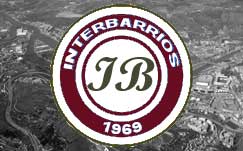 Acta oficial de la Jornada 23 celebrada el 16 de abril de 20231.- ResultadosTorneo Clausura2.- Clasificación3.- Próxima jornada ( 23 abril 2023 )                         Torneo Clausura 4.- Tarjetas de la jornadaYepronoramarilla al nº 4amarilla al nº 7. Kokyamarilla al nº 13roja al nº 22 (Carlos Pernía) por dar una patada sin balón a un contrario.Una vez expulsado, desde la grada ha insultado a un contrario pudiendo provocar una incidencia grave.Se le sanciona con 8 partidos de suspensión y 48 euros de multa.Zabalaroja al nº 1 (Germán Martínez Ruiz responsable del equipo) por agresión verbal al árbitro insultándole y recriminándole que se la tiene tomada desde la final del pasado año así como asegurándole que le recusaría y que pusiera en el Acta lo que quiera).Se considera también como agravante su condición de ser el responsable del equipo.Se le sanciona con 8 partidos de suspensión y 36 euros de multa.roja al nº 22 (Jeisson Leo Molina Gómez) por mostrarse agresivo con un contrario tras sufrir una falta del mismo.Se le sanciona con 2 partidos de suspensión y 12 euros de multa.amarilla al nº 27. La Perla del Oesteamarilla al nº 4amarilla al nº 14amarilla al nº 22amarilla al nº 27.Atlantic Islesamarilla al nº 3amarilla al nº 20amarilla al nº 26.8 40amarilla al nº 8amarilla al nº 21.Unirea2 amarillas al nº 26.San Agustínamarilla al nº 22amarilla al nº 24.Tartangaamarilla al nº 8amarilla al nº 13.Cafeterosamarilla al nº 8amarilla al nº 16.Pindepaamarilla al nº 13.La Sedeamarilla al nº 3amarilla al nº 23. 5.- SancionesNo podrán jugar el próximo domingo los siguientes jugadores / entrenadores:6.- Fichas y Actas.Todos los equipos deberán entregar a la Junta Directiva dos juegos del nuevo modelo de fichas incluyendo el nuevo texto, fotografía reciente de cada jugador, sus datos así como su firma.Una vez sellados, uno de los ejemplares se devolverá a cada equipo y servirá para acreditar a los jugadores participantes.Rogamos el estricto cumplimiento en este asunto a fin de evitar problemas que puedan surgir en casos de reclamaciones de otros equipos.El plazo de entrega es el domingo de la 5º jornada, fecha a partir de la cual serán de obligatoria utilización.Todos los equipos deben tener sus fichas de la web debidamente cumplimentadas (datos de cada jugador, nº de licencia y dorsal) que deben coincidir con el Acta que se entrega cada domingo al árbitro.El incumplimiento de esta obligación conlleva la sanción oportuna así como la posibilidad de que se aplique “alineación indebida”.Por ese motivo se ruega a todos los delegados se ocupen de mantener actualizadas las fichas.El nuevo modelo de Acta que se debe utilizar está a disposición de todos los equipos en la web del Torneo.Cada equipo tiene obligación de presentar, debidamente cumplimentado, al árbitro el Acta antes del comienzo del encuentro, bien entendido que esta obligación se tiene que cumplir elaborándolo incluso a mano, no eximiendo de esta obligación a ningún equipo el que no se pueda sacar directamente de la web.Tambíén deberán entregarse, desde la jornada del 13-noviembre-2022 inclusive, las fichas de los jugadores al árbitro antes del inicio del encuentro para que, si fuera necesario, se pudiese identificar a algún participante.Las fichas serán recogidas por el representante del equipo tras firmar el Acta al acabar el partido. 7.- Pagos a realizar.La cuota para esta temporada será de 1.500 euros para los equipos que venían participando desde años anteriores.Esta cuota es inferior en 526,55 euros al coste real estimado, tomándose ese importe del remanente existente.Los equipos nuevos deberán pagar la cantidad total de 2.500 euros debido a que no tienen bonificación con cargo al remanente y además deben pagar, durante cada una de las primeras 3 temporadas, la cantidad de 700 euros como “Cuota de incorporación” para que, al finalizar este periodo, alcancen los mismos derechos que los equipos antiguos.El calendario de pagos se acompaña más abajo.Igualmente, el importe de las multas pendientes de la temporada anterior  debe pagarse antes del 4 de octubre de 2022.Los equipos nuevos tiene además que pagar la “Cuota de incorporación” derivada de que durante tres temporadas deben equilibrar su saldo con el del resto de los equipos participantes en el Torneo.Por ello se ha establecido para ellos, las siguientes cantidades adicionales a la cuota general de esta temporada:- Cafeteros: 700,00 euros (cada una de las temporadas 2022/23, 2023/24 y 2024/25).Los plazos de pago se han indicado al propio equipo estando sujetos a los plazos definidos para todos los equipos en el calendario general de pagos acordados en la reunión general.El calendario de pagos será por tanto:Se recuerda que cada semana de retraso se sancionará con una multa por importe del 4% semanal de la deuda pendiente y a partir de la tercera semana de retraso se podrá expulsar al equipo del Torneo.8.- Aspectos especiales por la situación actual.A.- Página webAunque la página web no funciona correctamente, será ésta el canal oficial de comunicación del Torneo así como el grupo whatsapp existente.Al grupo whatsapp solo tendrá acceso un representante de cada equipo.Todos los equipos deben mantener actualizados sus jugadores y técnicos en el apartado correspondiente.9.- Pagos pendientes a esta fecha.Las multas por sanciones deportivas habidas desde el 1º de enero 2023 hasta la fecha son las siguientes:Deben pagarse antes del 18-4-2023. A partir de esa fecha, se aplicarán las multas por retrasos así como las sanciones si el retraso supera las dos semanas.Las cantidades retrasadas pendientes a esta fecha son las siguientes:Por cada lunes siguiente las cantidades pendientes serán incrementadas por la multa correspondiente a su retraso.Al superar en 2 semanas la deuda, los equipos quedan suspendidos del Torneo en tanto paguen las cantidades pendientes.Por tanto, si no están al corriente en sus pagos para el miércoles x de xxxxxx de 2023, NO JUGARÁN desde la jornada del x de xxxxx de 2023 inclusive hasta que lo estén.  				---------- 00000 ----------EquipogolesEquipogolesTartanga4Pindepa48 404San Agustín1La Sede2Cafeteros9Koky9Unirea1Zabala3La Perla del Oeste5Yepronor4Atlantic Isles4PuestoEquipoPartidosPartidosPartidosPartidosGolesGolesPuntosPuestoEquipojugganempperFavorContraPuntos18 408710288222La Perla del  Oeste87013212213Cafeteros8530369184Yepronor84222919145Zabala83232022116Koky84222414147Unirea8215223378San Agustín8215132979Atlantic Isles82152025710La Sede82061730611Pindepa81251840512Tartanga811617364CampoHoraEquiposEquiposArteaga8:45CafeterosTartangaArrankudiaga9San AgustínZabalaLa Arboleda98 40YepronorArrankudiaga11Atlantic IslesLa SedeLa Arboleda11La Perla del OesteKokyEtxebarri9PindepaUnireaJugador / entrenadorEquipoSancionado sin jugar durante las fechas siguientes (ambas incluidas)Sancionado sin jugar durante las fechas siguientes (ambas incluidas)ObservacionesJugador / entrenadorEquipoinicialfinalObservacionesRubén Fernández Iglesias (nº 2)Zabala2-10-202231-12-2023Se le sanciona con 32 partidos de suspensión y 48 euros de multa por dar patadas en la cabeza y cuerpo de un contrario estando éste en el suelo sin defensa.La fecha final de suspensión se concretará según el nº de partidos en que intervenga el equipo.Acta del 12-6-2022Marius Jecu (nº 11)Unirea6-11-202230-6-2024Se le sanciona con 32 partidos de suspensión y 48 euros de multa por agredir al árbitro en el partido contra La Perla del Oeste.Acta del 23-10-2022Ioritz Jiménez Hernández(nº 9)Zabala15-1-202330-6-2023 Se le sanciona con 16 partidos, 48 euros de multa y la obligación de arbitrar cuando se le indique durante esta temporada  por los hechos indicados en el Acta del 18-12-2022.Esta sanción se alargará hasta 30-6-2024 si se niega a arbitrar los partidos que se le asignen.Acta del 18-12-2022Ioritz Jiménez Hernández(nº 9)Zabala7-10-202331-12-2023Se le sanciona hasta el 31-12-2023 por haber jugado el partido del 12-2-2023 estando sancionado.Acta del 12-2-2023Diego López Torres 
(nº 21)Zabala15-1-202330-6-2024Se le sanciona con 32 partidos de suspensión, 48 euros de multa y el coste de solucionar la rotura de la correa del reloj del árbitro por agredirle.Acta del 18-12-2022Carlos Pernía) (nº 22)Koky23-4-202329-10-2023Se le sanciona con 8 partidos  de suspensión y 48 euros de multa por dar una patada sin balón a un contrario y luego, desde la grada, insultar a un contrario pudiendo haber provocado una incidencia grave.Acta del 16-4-2023Germán Martínez Ruiz  (nº1)Zabala23-4-202329-10-2023Se le sanciona con 8 partidos de suspensión y 36 euros de multa por agresión verbal al árbitro insultándole y recriminándole que se la tiene tomada desde la final del pasado año así como asegurándole que le recusaría y que pusiera en el Acta lo que quiera.Se considera también como agravante su condición de ser el responsable del equipo.Acta del 16-4-2023Jeisson Leo Molina Gómez  (nº 22)Zabala23-4-202330-4-2023Se le sanciona con 2 partidos de suspensión y 12 euros de multa  por mostrarse agresivo con un contrario tras sufrir una falta del mismo.Acta del 16-4-2023Carlos Alejandro Ramírez López (nº 8)8 4023-4-202323-4-2023Se le sanciona con un  partido de suspensión por acumulación de tarjetas amarillas.Acta del 16-4-2023Edgar Peña (nº 14)La Perla del Oeste23-4-202323-4-2023Se le sanciona con un  partido de suspensión por acumulación de tarjetas amarillas.Acta del 16-4-2023Aissa Ouazanik (nº 14)Yepronor23-4-202323-4-2023Se le sanciona con un  partido de suspensión por acumulación de tarjetas amarillas.Acta del 16-4-2023fechaCantidad acumulada que cada equipo debe llevar pagada (sin incluir multas)Cantidad acumulada que cada equipo debe llevar pagada (sin incluir multas)fechaEquipo nuevoResto de equiposPara el día10-10-2022600 euros300 eurosPara el día7-11-20221.200 euros600 eurosPara el día12-12-20221.600 euros900 eurosPara el día16-1-20232.100 euros1.200 eurosPara el día6-2-20232.500 euros1.500 eurosEquipoTarjetas amarillasMultas por tarjetas rojasTotal a pagar8 402436 €72,00 €Cafeteros3036 €81,00 €Koky2334,50 €La Perla del Oeste2030,00 €La Sede2436,00 €Pindepa2537,50 €San Agustín1928,50 €Unirea2660 €99,00 €Yepronor2524 €61,50 €Zabala1924 €52,50 €EquipoImporte pendiente (1)